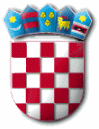        REPUBLIKA HRVATSKAPRIMORSKO-GORANSKA ŽUPANIJA          OPĆINA MRKOPALJOpćinski načelnikKLASA:620-01/23-01/03URBROJ:2170-29-02-23-2Mrkopalj, 11. listopada 2023.OPĆINA MRKOPALJ Poziv na dostavu ponuda IZRADA IDEJNOG RJEŠENJA SKIJAŠKE DVORANE  NA SKIJALIŠTU ČELIMBAŠAPODACI O NARUČITELJUNaručitelj nije u sustavu PDV-a. 1.VRSTA POSTUPKA JAVNE NABAVE Jednostavni  postupak javne nabave.2.PROCIJENJENA VRIJEDNOST NABAVEProcijenjena vrijednost nabave iznosi  24.000,00 eur bez PDV-a	3.OPIS PREDMETA NABAVEPredmet nabave je: IZRADA IDEJNOG RJEŠENJA SKIJAŠKE DVORANE NA SKIJALIŠTU ČELIMBAŠA.Navedena usluga podrazumijeva rješavanje osnovnih prostornih i tehničko-tehnoloških aspekta buduće skijaške dvorane a što podrazumijeva:- definiranje osnovnog koncepta skijaške dvorane- definiranje osnovnog tehničkog koncepta skijaške žičare unutar dvorane- definiranje lokacije, osnovne tehničke parametre te osnovni vizualni identitet skijaške dvorane- definiranje načelnog poprečnog profila dvorane i žičare unutar dvorane sa razmještajem potrebnih stupova- definiranje osnovnih zahtjeva vezano za priključak električnom energijom (solarni paneli)- definiranje načelnih zahtjeva u području strojarskih instalacija i HVAC-a s posebnim naglaskom na sustav hlađenja- načelno definiranje parkirnih površina- izrada preliminarnih geodetskih istraživanja- izrada preliminarnih geotehničkih istraživanja-izrada  3D vizualizacije  skijaške dvorane 4.MJESTO ISPORUKEMjesto isporuke je općina Mrkopalj. 5.ROK POČETKA I ZAVRŠETKA IZVRŠENJA UGOVORAPonuditelj se obvezuje predmet nabave izvršiti  do  15. prosinca 2023. godine.Ispravljanje nedostataka u projektnoj dokumentaciji uočenih od strane naručitelja neće se smatrati opravdanim razlogom za produženje roka. Trošak ispravljanja nedostataka, bez obzira na razlog, tereti izvršitelja. Eventualna promjena roka je moguća u slučajevima isključivo nastalim radi krivnje na strani naručitelja te u slučajevima više sile.Izrada projektne dokumentacije smatra se izvršenom predajom naručitelju projektne dokumentacije u ugovorenom broju i obliku primjeraka, svih sastavnica projektne dokumentacije, prethodno potvrđenih od strane naručitelja, predajom svih dozvola, suglasnosti, rješenja, odnosno, potvrda nadležnih upravnih tijela, ukoliko postoji.Promjena roka može uslijediti temeljem pisanog zahtjeva projektanta. Opravdanost zahtjeva za promjenom roka procjenjuje naručitelj.Projektant ima pravo na produljenje roka:-	ako dođe do promjene projektnog zadatka koju je uvjetovao naručitelj;-	ako dođe do povećanja posla koji opravdava promjenu roka, a za što se nije znalo u vrijeme izrade dokumentacije;-	zbog više sile i drugih opravdanih razloga.6.RAZLOZI ISKLJUČENJA PONUDITELJA  Plaćene dospjele porezne obveze i obveze za mirovinsko i zdravstveno osiguranje  Ponuditelj mora dokazati  da je ispunio obvezu plaćanja dospjelih poreznih obveza i obveza za mirovinsko i zdravstveno osiguranje, osim ako mu prema posebnom zakonu plaćanje tih obveza nije dopušteno ili je odobrena odgoda plaćanja. Dokumenti kojima se dokazuje da ne postoje razlozi za isključenje  : 1.potvrda porezne uprave o stanju duga koja ne smije biti starija od 30 dana računajući od dana početka postupka nabave, ili2.važeći jednakovrijedan dokument nadležnog tijela države sjedišta gospodarskog subjekta, ako se ne izdaje potvrda iz točke 1., ili3.izjava pod prisegom ili odgovarajuću izjavu osobe koja je po zakonu ovlaštena za zastupanje gospodarskog subjekta ispred nadležne sudske ili upravne vlasti ili bilježnika ili nadležnog strukovnog ili trgovinskog tijela u državi sjedišta gospodarskog subjekta ili izjavu s ovjerenim potpisom kod bilježnika, koje ne smiju biti starije od 30 dana računajući od dana početka postupka nabave, ako se u državi sjedišta gospodarskog subjekta ne izdaje potvrda iz točke 1. ili jednakovrijedan dokument iz točke 2.U slučaju zajednice ponuditelja navedene okolnosti se utvrđuju za sve članove zajednice pojedinačno.7. ODREDBE O SPOSOBNOSTI PONUDITELJA7.1. Pravna i poslovna sposobnost 7.1.1.Ponuditelj mora dokazati svoj upis u sudski, obrtni, strukovni ili drugi odgovarajući registar države sjedišta gospodarskog subjekta. Upis u registar dokazuje se odgovarajućim izvodom, a ako se oni ne izdaju u državi sjedišta gospodarskog subjekta, gospodarski subjekt može dostaviti izjavu s ovjerom potpisa kod nadležnog tijela.Navedeni dokaz ne smije biti stariji od tri mjeseca računajući od dana početka postupka nabave (dana slanja poziva na nadmetanje).U slučaju zajednice ponuditelja svi članovi zajednice ponuditelja obvezni su pojedinačno dokazati postojanje navedene sposobnosti.7.1.2. Ponuditelj mora posjedovati određeno ovlaštenje kako bi mogao izvršiti određeni ugovor u državi njegova sjedišta.Dokaz o posjedovanju određenog ovlaštenja ako je ono potrebno za izvršenje određenog ugovora u državi sjedišta ponuditelja:rješenje ili potvrda (dokaz) Hrvatske komore inženjera ili arhitekta o upisu u Upisnik ureda za samostalno obavljanje poslova projektiranja ilirješenje ili potvrda (dokaz) Hrvatske komore inženjera ili arhitekta o upisu u Upisnik zajedničkih ureda za obavljanje poslova projektiranja iliizvadak iz sudskog, odnosno drugog odgovarajućeg registra iz kojeg je vidljivo da je pravna osoba koja će obavljati poslove projektiranja registrirana za obavljanje djelatnosti projektiranjaAko je ova sposobnost potrebna samo za izvršenje dijela predmeta nabave, tada tu sposobnost dokazuje onaj član zajednice ponuditelja i/ili podizvoditelj koji će izvršavati taj dio predmeta nabave. 7.1.3. Ukoliko ponuditelj sposobnost iz točke dokumentacije dokazuje s pravnom osobom, mora dokazati da pravna osoba koja će obavljati djelatnost projektiranja ima zaposlenog ovlaštenog inženjera/arhitekta.Ukoliko ponuditelj sposobnost dokazuje s dokazom o upisu u Upisnik ureda za samostalno obavljanje poslova projektiranja ili dokazom o upisu u Upisnik zajedničkih ureda za obavljanje poslova projektiranja, predmetni dokaz sposobnosti nisu dužni dostaviti.Dokaz o članstvu u određenoj organizaciji ako je ono potrebno za izvršenje određenog ugovora u državi sjedišta ponuditelja:Potvrdu o članstvu ili Rješenje o upisu u imenik odgovarajuće komoreUkoliko iz dostavljenog dokaza nije razvidno da je ovlašteni inženjer građevinarstva ili ovlašteni arhitekt zaposlen u pravnoj osobi koja će obavljati djelatnost projektiranja, ponuditelj je dužan za istog ovlaštenog inženjera dostaviti i potvrdu o podacima evidentiranim u matičnoj evidenciji Hrvatskog zavoda za mirovinsko osiguranje iz koje je razvidno da je ovlašteni inženjer ili arhitekt zaposlen u pravnoj osobi koja će obavljati djelatnost projektiranja.Ako je ova sposobnost potrebna samo za izvršenje dijela predmeta nabave, tada tu sposobnost dokazuje onaj član zajednice ponuditelja i/ili podizvoditelj koji će izvršavati taj dio predmeta nabave.7.1.4.Ponuditelj mora posjedovati određeno ovlaštenje kako bi mogao izvršiti određeni ugovor u državi njegova sjedišta.Gospodarski subjekt treba dostaviti traženi dokaz sposobnosti sukladno odredbi članka 10. Zakona o obavljanju geodetske djelatnosti (NN 25/18). Dokaz o posjedovanju određenog ovlaštenja ako je ono potrebno za izvršenje određenog ugovora u državi sjedišta ponuditelja:Rješenje Državne geodetske uprave kojim se daje suglasnost za obavljanje poslova državne izmjere i katastra nekretnina sukladno članku 19 Zakona o obavljanju geodetske djelatnosti (NN 25/18) za djelatnost Izrada geodetskih projekata Ako je ova sposobnost potrebna samo za izvršenje dijela predmeta nabave, tada tu sposobnost dokazuje onaj član zajednice ponuditelja i/ili podizvoditelj koji će izvršavati taj dio predmeta nabave.7.2 .Tehnička i stručna sposobnost	Dokumenti kojima se dokazuje tehnička i stručna sposobnost Ponuditelj mora dostaviti Popis ugovora o uslugama izvršenim u godini u kojoj je započeo postupak nabave i tijekom 3 godine koje prethode toj godini. Popis ugovora sadrži iznos, datum pružene usluge i naziv druge ugovorne strane. Popis kao dokaz o uredno pruženoj usluzi sadrži podatke o zadovoljavajućem izvršenju najmanje dva  ugovora s istim ili sličnim predmetom ugovora kao što je predmet nabave čiji je zbrojeni iznos (bez PDV-a) minimalno u visini procijenjene vrijednosti ove nabave. Pod istim ili sličnim ugovorima smatraju se:-	projekti skijaških dvorana-	projekti žičara, skijaških žičara (sedežnica)Razina obrade dostavljenih ugovora mora biti idejno rješenje, idejni ili glavni projekt.Obrazloženje:Naručitelj smatra, uvažavajući tehničku složenost i važnost same investicije, da potencijalni ponuditelj mora imati iskustvo u izradi projekata skijaških dvorana ili sličnih objekata s obzirom da se radi o specifičnom postrojenju koje je sastavljeno od više komponenti konstruiranih, proizvedenih, montiranih i stavljenih u uporabu s ciljem sigurnog skijanja te prijevoza skijaša.Osim potvrda koje se odnose na projekt skijaške dvorane, Naručitelj je proširio tržišno nadmetanje kroz pojam „slično kao predmet nabave“ uvažavajući iskustvo projektiranja građevina i postrojenja koja po svom tipu konstrukcija su slična kao sustavi skijaške dvorane.Žičare ili skijaške žičare (sedežnice) kao sustavi koji se sastoje od početnih i završnih objekata, stupova, temelja te nosivih užeta predstavljaju takve slične objekte koji po svojoj složenosti i tehničkim parametrima zadovoljavaju traženi pojam „slično kao predmet nabave“. 8. SADRŽAJ PONUDE Ponudu obavezno sačinjavaju:1. popunjen ponudbeni  list 2. traženi dokazi (prema naznačenom u pozivu za dostavu ponuda )3. popunjeni troškovnik 9. NAČIN DOSTAVE PONUDEPonuditelji dostavljaju ponudu u zatvorenoj omotnici   s naznakom : „Ponuda za izradu idejnog rješenja  skijaške dvorane na skijalištu Čelimbaša“ u roku za dostavu ponuda., poštom ili osobno u pisarnicu  na adresu: Općina Mrkopalj, Stari kraj 3, 51315 Mrkopalj10. ROK ZA DOSTAVU PONUDEPonudu je potrebno dostaviti do   20. listopada 2023.godine do 12,00 sati.Nije javno otvaranje ponuda. 11. NAČIN ODREĐIVANJA CIJENE PONUDECijena je nepromjenjiva. Cijena se piše brojkama. Cijena ponude izražava se za cjelokupan predmet nabave. U cijenu ponude bez poreza na dodanu vrijednost moraju biti uračunati svi troškovi i popusti.Ponuditelj treba popuniti priloženi troškovnik i upisati sve jedinične i ukupne cijene, kao i sveukupni iznos.12. VALUTA PONUDECijena ponude izražava se u  eurima.13. KRITERIJ ZA ODABIR PONUDEKriterij za odabir ponude je najniža cijena .14. ROK VALJANOSTI PONUDEPonude moraju ostati valjane 90 dana nakon isteka roka za dostavu ponuda.U slučaju da rok valjanosti Ponude ističe prije potpisa Ugovora, Naručitelj će tražiti od Ponuditelja produljenje valjanosti Ponude. 15. JAMSTVAJamstvo za uredno ispunjenje ugovora, za slučaj povrede ugovornih obveza:Isporučitelj je dužan najkasnije u roku od 15 dana od dana potpisa ugovora naručitelju predati jamstvo za uredno ispunjenje Ugovora o javnoj nabavi u vrijednosti 10% (deset posto) ugovorenog iznosa bez PDV-a, u obliku bjanko zadužnice, solemnizirane od strane javnog bilježnika s rokom važenja do predviđenog datuma isporuke.Ako jamstvo za uredno ispunjenje ugovora ne bude naplaćeno, naručitelj će ga vratiti ugovaratelju nakon isteka roka važenja .Ponuditelj može dati novčani polog u traženom iznosu. Novčani polog se uplaćuje u korist Naručitelja sa sljedećim podacima:IBAN: HR22 2402006 1827500002Model: 68Poziv na broj: 7706-OIB UPLATITELJAOpis plaćanja: upisati vrstu jamstva  i evidencijski broj nabave:620-01/23-01/03 Nije javno otvaranje ponuda.16.UVJETI ZA IZVRŠENJE UGOVORAAko isporučitelj ne isporuči predmet nabave u ugovorenom  roku naručitelj ima pravo na naplatu ugovorne kazne u visini od 5‰ (promila) po svakom danu zakašnjenja, do maksimalnog iznosa koji predstavlja 10% (posto) vrijednosti ugovora.16. ROK, NAČIN I UVJETI PLAĆANJANaručitelj se obvezuje izvršiti plaćanje po izvršenju usluge, odnosno po potpisu zapisnika o primopredaji. Račun se ispostavlja po uspješno obavljenoj primopredaji. Naručitelj će izvršiti plaćanje u roku od 30 dana od dana ispostave računa.Predujam isključen, kao i traženje sredstava osiguranja plaćanja.Pisanu obavijest o rezultatima jednostavne nabave Naručitelj će ponuditeljima dostaviti u roku 30 dana od dana isteka roka za dostavu ponuda.Naručitelj zadržava pravo poništiti ovaj postupak u bilo kojem trenutku, odnosno ne odabrati niti jednu ponudu, a sve bez ikakvih obveza ili naknada bilo koje vrste prema ponuditeljima. 									       Općinski načelnik										Josip BrozovićNaručiteljOpćina MrkopaljAdresaStari kraj 3, 51315 MrkopaljOIB48574138806Tel+ 38551 833131Fax+38551 833101Adresa elektroničke pošteopcina@mrkopalj.hrInternetska adresahttps://mrkopalj.hr/